ES Mūžizglītības programmas Leonardo da Vinci apakšprogrammas inovāciju pārneses projekts „FORCAVI”(Formacion para la Calidad de Vida)Projekta Nr. 2012-1-ES1-LEO05-50612Projektu īsteno: Sociālās integrācijas valsts aģentūra (SIVA)Projekta finansējums: 25 496 EUR (17 975 EUR EK piešķirtie finanšu līdzekļi un 7 521 EUR SIVA līdzfinansējums)Projekta īstenošanas laiks: 2012. gada 1. oktobris – 2014. gada 30. novembrisProjekta partneri: AFANIAS (Spānija),  Hand in Hand (Ungārija),  Artha SRL (Itālija), SIVA (Latvija) Projekta mērķa grupa: Tiešā mērķa grupa: speciālisti, kuri strādā ar sociālās atstumtības riskam pakļautiem cilvēkiem un  cilvēkiem ar garīga rakstura traucējumiem, kuriem ir noteikta invaliditāte.Netiešā mērķa grupa: sociālās atstumtības riskam pakļauti cilvēki un  cilvēki ar garīga rakstura traucējumiem, kuriem ir noteikta invaliditāte.Aktualitātes: 2014.gada 29.janvārī janvārī tika organizēts apmācības seminārs - kursi  35 speciālistiem, kuri strādā sociālo pakalpojumu jomā un ir iesaistīti sociālās atstumtības riskam pakļauto personu dzīvē, lai iepazīstinātu ar apmācības modeli „Dzīves kvalitāte”. Kursu pasniegšanā piedalījās arī 2  pasniedzēji no sociālās atstumtības riska grupas - atlases procedūras uzvarētāji. 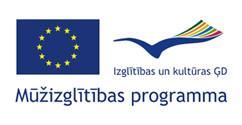 FORCAVI Project 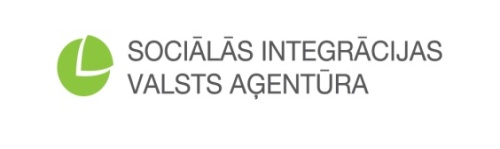 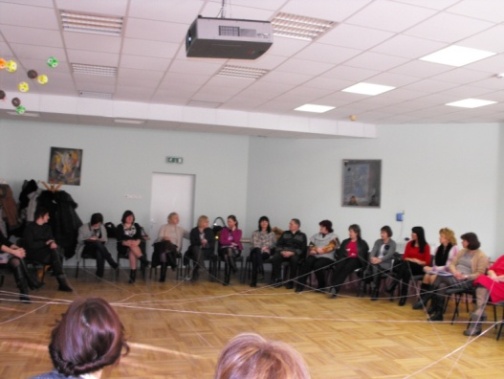 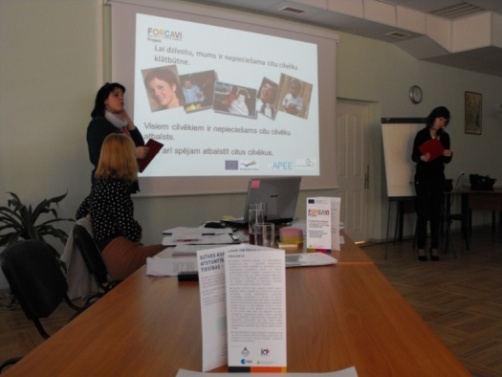 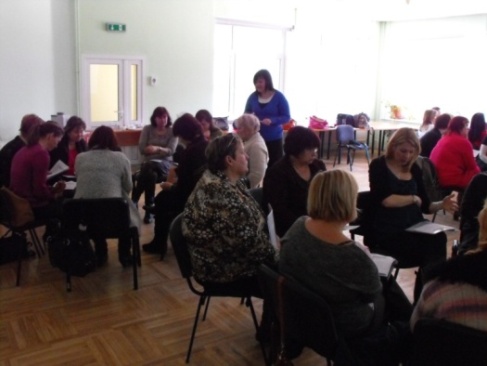 Notiek iepazīšanās spēle ar stāstījumu par motivāciju darbam ar personām ar intelektuālās attīstības traucējumiem.  SIVA Jūrmalas profesionālās vidusskolas audzēknes stāsta par viņām svarīgākajām ANO konvencijas normām. Semināra dalībnieki veido personu ar intelektuālās attīstības traucējumiem dzīves kvalitātei nepieciešamo nosacījumu uzskaitījumu. 